Елементи транспортних средстава и уређајаСЕМИНАРСКИ РАДНазив теме...Универзитет у Београду – Саобраћајни факултетБеоград, 2024Увод	Дужина семинарског рада треба да износи најмање 5 страна.Семинарски рад ради група од 2-3 студента.Фонт који треба користити је Times New Roman. Проред је 1,15.Приликом израде рада потребно је користити стилове које поседује овај документ.Основни текст – величина фонта је 12, spacing (before – 6, after – 0).Набрајање – тачке.Набрајање – бројевиУ раду се могу наћи слике и табеле. Слике и табеле је потребно нумерисати и позвати се на њих у тексту.Табела 1. Вредности алтернатива по критеријумима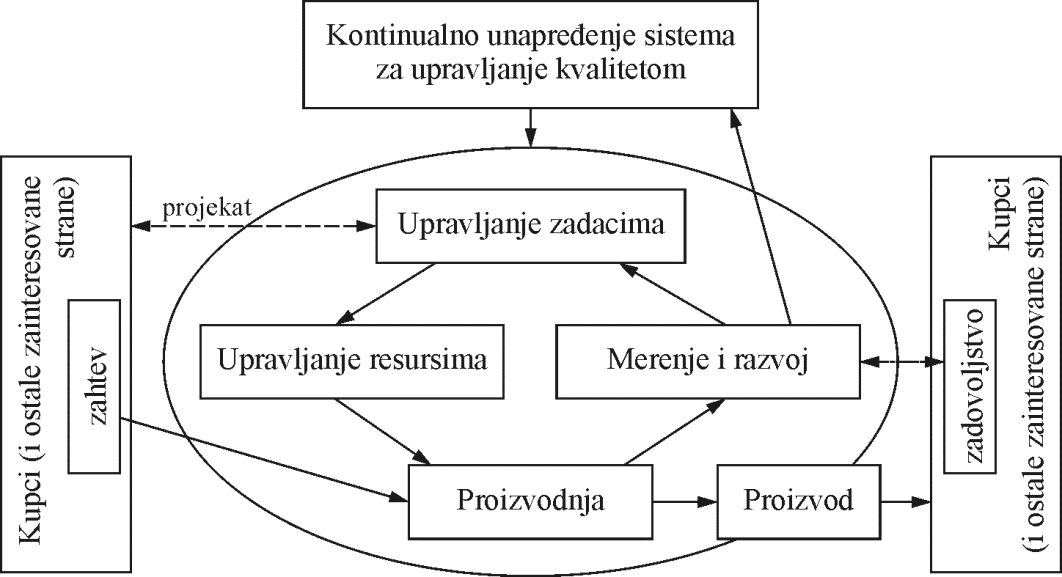 Слика 1. Шема непрекидног унапређења система управљања квалитетомУ првом поглављу (Решавање примера из праксе) применом SAW методе потребно је утврдити које возило представља оптималан избор са аспекта купца на основу следећих критеријума: снага мотора, потрошња горива, емисија CO2, Маса, Убрзање до 100 km/h.  У овом поглављу је потребно поступно и детаљно објаснити сваки корак приликом примене SAW методе.У другом поглављу потребно је написати Закључак који мора да садржи најмање одговоре на питања која се налазе у задатку за семинарски рад.Текст рада не може настати копирањем већ постојећег текста који се може наћи у литератури (текст са интернета, из књиге, рада из претходних генерација...). Завршени рад потребно је послати маилом, на адресу dj.petrovic@sf.bg.ac.rs . Одбрана семинарског рада ће се организовати у згради факултета у терминима вежби током другог дела семестра у договору са предметним наставником. Рок за предају коначне верзије рада је: 12.05.2024.1. РЕШАВАЊЕ ПРИМЕРА ИЗ ПРАКСЕ2. ЗакључакПредметни наставник:Студенти:Проф. др Радомир МијаиловићИме и презиме студента, Број индексаАсистент:Ђорђе ПетровићИме и презиме студента, Број индексаИме и презиме студента, Број индекса	АутомобилСнага мотора (KW)Потрошња (l/100 km)Емисија CO2 (g/km)Естетика (оцена 5-10)Убрзање до 100 km/h (s)РангAudi A41208,219788,6BMW 120i1107,417878,4